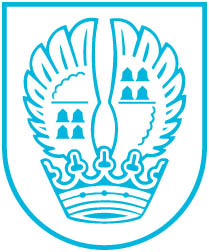 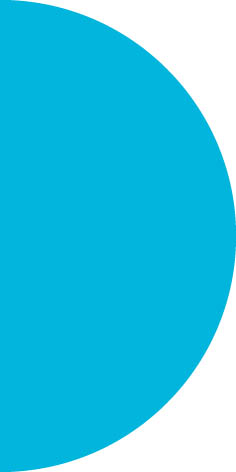 Pressemitteilung Nr. 23909.07.2019Termine des Inklusiven Chorprojekts EschbornZweimal im Monat treffen sich die Mitglieder des Inklusiven Chorprojektes Eschborn (ICD) zur Probe. Der nächste Termin ist Montag, der 29. Juli. Im August finden die Treffen am 12. und 26. statt und im September wird am 9. und 23. geprobt. Alle Singbegeisterten aus Eschborn, die Zeit haben, montags von 17:45 bis 19:30 Uhr dabei zu sein, sind herzlich eingeladen. „Musik und Rhythmus verbindet die Menschen“. Ob jemand im Rollstuhl sitzt, sehbehindert, jung oder alt ist, kognitive oder keinerlei Einschränkungen hat, wer Spaß am Singen hat, ist beim ICE richtig. Inklusion heißt: „Alle machen mit“, sagt Chorleiterin Christmann und freut sich auf zahlreiche Sängerinnen und Sänger.  Die bei der Stadt Eschborn für Inklusion und Altenhilfe zuständige Mitarbeiterin Susanne Däbritz hofft, dass auch Seniorinnen und Senioren aus den nahegelegenen Wohnanlagen die Chance nutzen und zur Chorprobe kommen.Fragen  beantwortet Ute Christmann unter 0157/70997515 oder unter der Mailadresse: ice.chor.eschborn@gmail.comKontakt:Stadtverwaltung EschbornPressestelleTelefon 06196. 490-104presse@eschborn.dewww.eschborn.deMagistrat der Stadt Eschborn